JaarverslagFeestcommissie IJsselvogels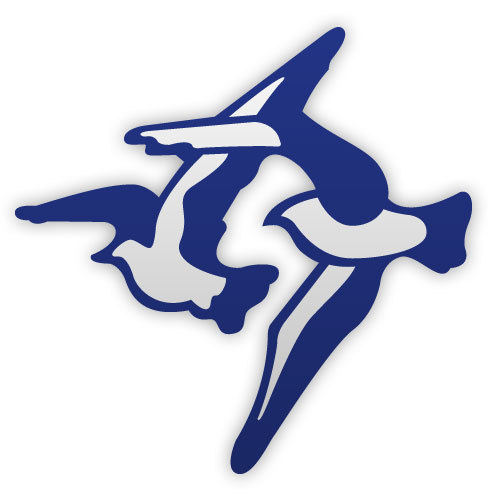 Seizoen 2015/2016Afgelopen jaar zijn er door de feestcommissie 4 feesten gegeven. De eerste feesten zijn goed bevallen door de feestcommissie en de gasten. Er is één feest gegeven ‘in samenwerking met’ de recreanten. Dit omdat opviel dat er steeds minder ouderen kwamen naar de feesten. Dat is zeker goed bevallen omdat er meer ouderen naar het feest getrokken werden. Het laatste feest is heel slecht bevallen, omdat wij naar ons weten laat te horen kregen dat er een feest moest komen en de communicatie binnen de feestcommissie was toen niet goed. De gasten wisten pas heel laat dat er een feest was en daarom was er ook heel weinig opkomst. Er was te merken aan de leden binnen de commissie dat er minder enthousiasme was en dat de meeste wilden stoppen. Nu staat er een leuke feestcommissie die er een leuk feestje van willen maken!Seizoen 2016/2017CommissieVanaf dit seizoen bestaat de feestcommissie uit de volgende personen:- Hannah Klijn- Mike Dukker- Nikki Prins- Kirsten Plooster- Peter Berlijn- Dennis Kool- Karin Alderliesten- Remon Groenendijk- Tom Dukker- Gerard van den Berg- Tamara Vink- Aniek StormbroekDit seizoen zijn we dus met een grotere groep dan voorheen. Dit houdt simpelweg in dat we alle taken en verantwoordelijkheden goed kunnen verdelen, waardoor het leuk blijft om het regelen. Als feestcommissie willen we dat het voorbereiden van alles ook als deel van het feest wordt gezien, om te voorkomen dat het een verplichting gaat worden voor mensen. We willen dat de feesten een mooi jasje krijgen bij elk thema. De bedoeling is dat we de kantine zo leuk mogelijk versieren. Dit kost tijd en ook een deel van het budget. Wel is dit bepalend voor de sfeer van een feest en dus van grote meerwaarde als hierin tijd en energie wordt gestopt.PlanningDe grootste verandering dit seizoen is dat we ook feesten geven voor de kinderen. Dit gaan we 3 keer doen per jaar doen. Het eerste feest is al gegeven op vrijdag 30 september 2016. Dit was naar ons inzien een groot succes! Dit haalt geld binnen, waarmee we verdere feesten nog beter kunnen maken.
Er staan nu nog 4 feesten gepland voor de junioren, senioren en recreanten: 26-11-2016, 07-01-2017, 25-03-2017 & 26-05-2017.Er staan nu nog 2 feesten gepland voor de F, E, D en C-leden: 06-01-2017 & 26-05-2017Het drukste (en vaak leukste) feest binnen de vereniging is het nieuwjaarsfeest. Hier komen veel sponsoren en oud-leden op af. Tijdens de voorbereiding voor dit feest hebben we veel contact met de andere commissies binnen de vereniging, voornamelijk PR commissie. Wij zien dit als een belangrijk visitekaartje van de vereniging en willen ervoor zorgen dat iedereen leuk feest heeft.Budget
Qua budget zien we extra ruimte in de feesten voor de kinderen. Door goede inkopen te doen, is het mogelijk enkele ‘winst’ te behalen deze feesten. Dit willen we graag gebruiken om extra versiersels en dergelijke in te kunnen kopen. Door hier wat extra geld in te steken, wat we uit eigen initiatief bij elkaar halen, kunnen we de feesten leuker aan kleden.
Er zijn ook kosten bijgekomen. We gebruiken elk feest podia en afschermingen van sportcomplex De Zuidplas. Sinds dit seizoen willen ze daar een vergoeding voor vragen. Dit gaat van het budget af, wat beschikbaar is gesteld voor de feesten. 

